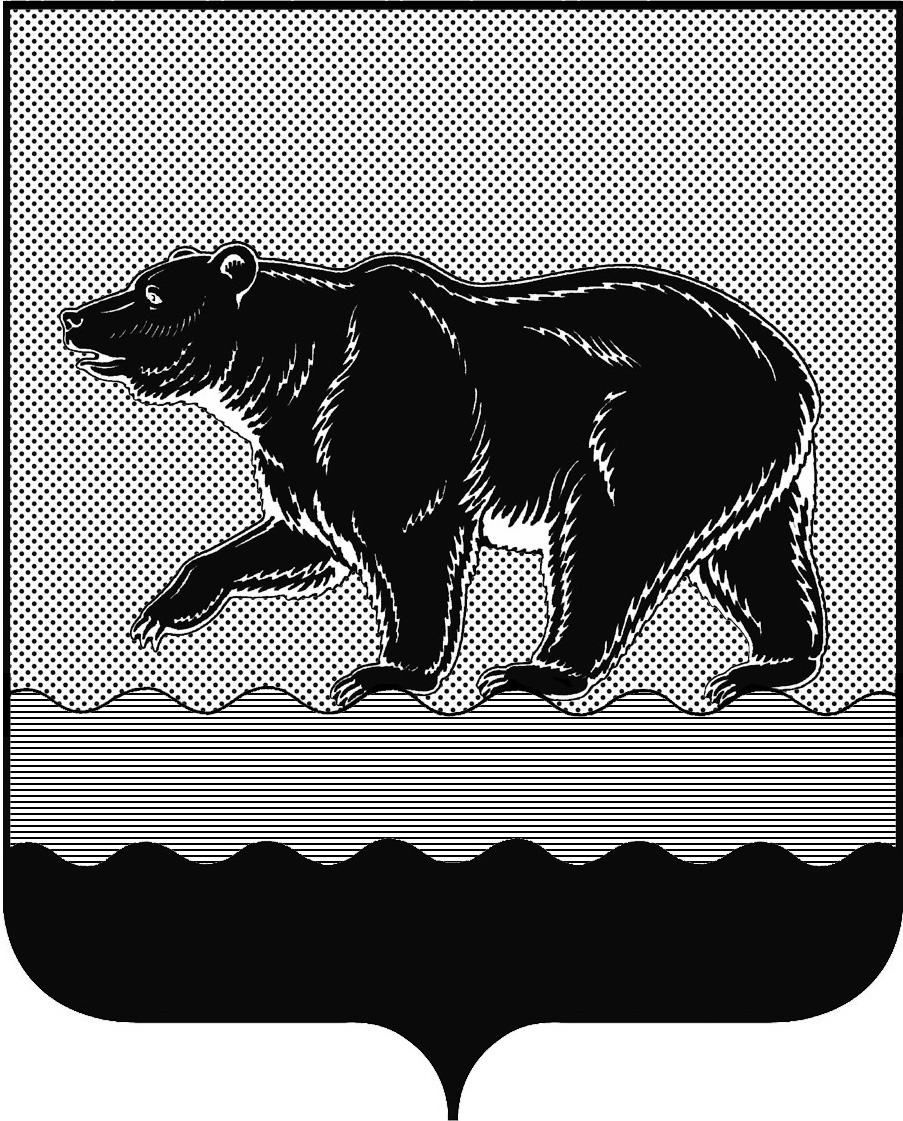 СЧЁТНАЯ ПАЛАТАГОРОДА НЕФТЕЮГАНСКА16 микрорайон, 23 дом, помещение 97, г. Нефтеюганск, 
Ханты-Мансийский автономный округ - Югра (Тюменская область), 628310  тел./факс (3463) 20-30-55, 20-30-63 E-mail: sp-ugansk@mail.ru www.admugansk.ruЗаключение на проект изменений в муниципальную программу«Развитие культуры и туризма в городе Нефтеюганске»	Счётная палата города Нефтеюганска на основании статьи 157 Бюджетного кодекса Российской Федерации, Положения о Счётной палате города Нефтеюганска, рассмотрев проект изменений в муниципальную программу «Развитие культуры и туризма городе Нефтеюганске» (далее по тексту – проект изменений), сообщает следующее:1. При проведении экспертно-аналитического мероприятия учитывалось наличие экспертизы проекта изменений в муниципальную программу:1.1. Департамента финансов администрации города Нефтеюганска на предмет его соответствия бюджетному законодательству Российской Федерации и возможности финансового обеспечения её реализации из бюджета города Нефтеюганска.	1.2. Департамента экономического развития администрации города Нефтеюганска на предмет соответствия:	- муниципальной программы Порядку принятия решения о разработке муниципальных программ города Нефтеюганска, их формирования, утверждения и реализации, утверждённому постановлением администрации города Нефтеюганска от 18.04.2019 № 77-нп «О модельной муниципальной программе города Нефтеюганска, порядке принятия решения о разработке муниципальных программ города Нефтеюганска, их формирования, утверждения и реализации» (далее по тексту – Порядок от 18.04.2019 № 77-нп);	- программных мероприятий целям муниципальной программы;	- сроков её реализации задачам;	- целевых показателей, характеризующих результаты реализации муниципальной программы, показателям экономической, бюджетной и социальной эффективности;	- требованиям, установленным нормативными правовыми актами в сфере управления проектной деятельностью.	2. Предоставленный проект изменений соответствует Порядку от 18.04.2019 № 77-нп.	3. Проектом изменений в муниципальную программу планируется:	3.1. В паспорте муниципальной программы увеличить финансовое обеспечение муниципальной программы на сумму 314,226 тыс. рублей, в том числе:	- увеличить на сумму 411,400 тыс. рублей за счёт средств бюджета автономного округа;	-	уменьшить на сумму 97,174 тыс. рублей за счёт средств местного бюджета.	3.2. Таблицу 2 муниципальной программы изложить в новой редакции. 	3.3. В таблице 2 «Перечень основных мероприятий муниципальной программы»:	* по мероприятию 1.1 «Развитие библиотечного и музейного дела, профессионального искусства, художественно - творческой деятельности; сохранение, возрождение и развитие народных художественных промыслов и ремёсел» подпрограммы I «Модернизация и развитие учреждений культуры» по ответственному исполнителю Комитету культуры и туризма администрации города Нефтеюганска увеличить расходы в сумме 411,400 тыс. рублей за счёт средств бюджета автономного округа-финансирование наказов избирателей депутатам Думы ХМАО и направить на:	- приобретение микрофонов, компактной конфетти-машины, туфель-балеток чёрных для МБУК «Культурно-досуговый центр» в сумме 200,000 тыс. рублей;	- приобретение шашек драгунских солдатских, гармони тульской, бот кадрильных женских, сапог мужских народных для МБУК «Центр национальных культур» в сумме 211,400 тыс. рублей.  	* по мероприятию 1.2 «Развитие дополнительного образования в сфере культуры» подпрограммы I «Модернизация и развитие учреждений культуры» по ответственному исполнителю Комитету культуры и туризма администрации города Нефтеюганска уменьшить средства местного бюджета в сумме 97,174 тыс. рублей.	4. Финансовые показатели, содержащиеся в проекте изменений, соответствуют расчётам, предоставленным на экспертизу.	По итогам проведения финансово-экономической экспертизы, предлагаем направить проект муниципальной программы на утверждение.Председатель		                                     			              С.А. ГичкинаИсполнитель:Батаева Лариса Николаевнаинспектор инспекторского отдела № 1  Счётной палаты города Нефтеюганска 8 (3463) 20-30-63